№43(746) 			 		   	                22 мая 2018г.Официальное издание органов местного самоуправленияШапкинского сельсовета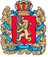 ШАПКИНСКИЙ СЕЛЬСКИЙ СОВЕТ ДЕПУТАТОВЕНИСЕЙСКОГО РАЙОНА                                                        КРАСНОЯРСКОГО КРАЯ	                   РЕШЕНИЕ                     21.05.2018 г.		                   п. Шапкино	            	               № 38-140рО передаче осуществления части полномочий по решению вопросов местного значениямуниципальному району в области водоотведения В соответствии с частью 1 пунктом 4 статьи 14 Федерального закона от 06.10.2003 № 131- ФЗ «Об общих принципах организации местного самоуправления в Российской Федерации», руководствуясь Уставом Шапкинского сельсовета, Шапкинский сельский Совет депутатов, РЕШИЛ:	1.Передать на 2018 финансовый год и плановый период осуществление части полномочий по вопросу местного значения поселений органам местного самоуправления района, а именно:	-организация в границах поселения водоотведения.	2. Поручить главе Шапкинского сельсовета заключить соглашения о передаче осуществления части полномочий муниципального образования Шапкинского сельсовета Енисейского района Красноярского края муниципальному образованию Енисейский район Красноярского края. 3. Контроль за исполнением настоящего решения оставляю за собой.4. Решение вступает в силу со дня, следующего за днем его официального опубликования (обнародования) в печатном издании «Шапкинский вестник» и подлежит размещению на Интернет-сайте администрации Шапкинского сельсовета.Глава Шапкинского сельсовета – Председатель Шапкинского сельского Совета депутатов                                                                             Л.И. Загитова          Отпечатано в администрации Шапкинского сельсовета на персональном компьютере по адресу: Россия, Красноярский край, Енисейский район, п. Шапкино, ул. Центральная, 26, тел. 70-285 Распространяется бесплатно. Тираж 10 экз.